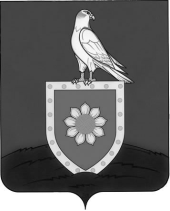 Управление финансов администрации Малосердобинского районаПензенской областиП Р И К А З  от  18.12.2020 г. № 76	с.Малая Сердоба                                                                     О сроках представления годовой отчетности об исполнении бюджета Малосердобинского района, сводной бухгалтерской отчетности бюджетных учреждений, в отношении которых функции и полномочия учредителя осуществляются органами местного самоуправления, за 2020 год, месячной и квартальной отчетности в 2021 годуВ соответствии со статьей 264.3 Бюджетного кодекса Российской Федерации, руководствуясь Положением об Управлении финансов администрации Малосердобинского района Пензенской области, утверждённым постановлением администрации Малосердобинского района от 13.10.2015 № 215, П Р И К А З Ы В А Ю:1.Установить сроки представления главными распорядителями бюджетных средств Малосердобинского района годовой отчетности об исполнении бюджета Малосердобинского района, сводной бухгалтерской отчетности бюджетных учреждений, в отношении которых функции и полномочия учредителя осуществляются органами местного самоуправления, за 2020 год на электронных  и бумажных носителях не позднее даты, указанной в приложении к настоящему приказу.2.Установить срок представления главными распорядителями бюджетных средств Малосердобинского района Справки по консолидируемым расчетам (ф.0503125) за 2020 год не позднее 19 января 2021 года.       3. Установить срок представления  отчетности в 2021 году главными распорядителями бюджетных средств Малосердобинского района   на электронных и бумажных носителях:         месячной и квартальной отчетности в части Справок по консолидируемым расчетам (ф.0503125) – 4 число месяца, следующего за отчетным периодом;Отчета об исполнении бюджета в части реализации национальных проектов(программ), комплексного плана модернизации и расширения магистральной инфраструктуры (региональных проектов в составе национальных проектов)(ф.0503117-НП) не позднее 3 рабочего дня месяца, следующего за отчетным периодом; сводного отчета о бюджетных обязательствах в части обязательств по реализации национальных проектов (программ) комплексного плана модернизации и расширения магистральной инфраструктуры (региональных проектов в составе национальных проектов) (ф.0503128-НП)- 5 число месяца, следующего за отчетным периодом; месячной и квартальной отчетности, за исключением Сведений по дебиторской и кредиторской задолженности (ф.0503169М) и  текстовой части пояснительной записки (ф.0503160М)  – 5 число месяца, следующего за отчетным;квартальной отчетности в части Сведений по дебиторской и кредиторской задолженности (ф.0503169М) и  текстовой части пояснительной записки (ф.0503160М)  - 9 число месяца, следующего за отчетным. 4. Установить срок представления в 2021 году органами местного самоуправления сводной бухгалтерской отчетности бюджетных и автономных учреждений, в отношении которых функции и полномочия учредителя осуществляются органами местного самоуправления, в электронном и бумажном виде:месячной отчетности в части Отчета о принятии и исполнении учреждением обязательств в ходе реализации национальных проектов(программ), комплексного плана модернизации и расширения магистральной инфраструктуры (региональных проектов в составе национальных проектов)(ф.0503738-НП)  - 7 число месяца, следующего за отчетным;квартальной отчетности, за исключением Сведений по дебиторской и кредиторской задолженности (ф.0503769М) и текстовой части пояснительной записки (ф.0503760М) - не позднее 7 числа месяца, следующего за отчетным;квартальной отчетности в части Сведений по дебиторской и кредиторской задолженности (ф.0503769М) и текстовой части пояснительной записки (ф.0503760М) - не  позднее 14 числа месяца, следующего за отчетным;5. Признать утратившим силу Приказ Управления финансов администрации Малосердобинского района Пензенской области от 24.12.2019 № 60 «О сроках представления годовой отчетности об исполнении  бюджета Малосердобинского района, сводной бухгалтерской отчетности бюджетных учреждений, в отношении которых функции и полномочия учредителя осуществляются органами местного самоуправления, за 2019 год, месячной и квартальной отчетности в 2020 году».6. Настоящий приказ вступает в силу с 1 января 2021 года.6. Настоящий приказ опубликовать (разместить) на официальном сайте Управления финансов администрации Малосердобинского района Пензенской области в информационно-телекоммуникационной сети «Интернет».7. Контроль за выполнением настоящего приказа возложить на начальника отдела учета и отчетности Ковешникову Л.Н.Начальник Управления финансовадминистрации Малосердобинского районаПензенской области	                                   			   Л.В. Финаева                                                                                                                                   Приложение к приказу Управления финансов администрации Малосердобинского района Пензенской областиот  18.12.2020  № 76СРОКИпредставления годовой отчетности об исполнении бюджета Малосердобинского района, сводной бухгалтерской отчетности бюджетных учреждений, в отношении которых функции и полномочия учредителя осуществляются органами местного самоуправления, за 2020год                                               15 января 2021 года                                                   Отчетность  Управления социальной защиты населения администрации Малосердобинского района                   Управления финансов администрации Малосердобинского района                                                16 января 2021 года                                     Отчетность администрации                                          Дружаевского сельсовета                                          Майского сельсовета                                                 18 января 2021 года                                        Отчетность администрации                                             Старославкинского сельсовета                                            Малосердобинского сельсовета                                                 19 января 2021 года                                      Отчетность администрации                                           Ключевского сельсовета                                          Липовского сельсовета                                               20 января 2021 года                                      Отчетность Администрации Малосердобинского района                                               21 января 2021 года                                 Отчетность Управления образования администрации Малосердобинского района